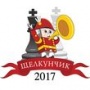 Международный командный шахматный турнир поколений «Щелкунчик»Классические шахматыГлавный судья 			Александр Ткачев (IA, Россия)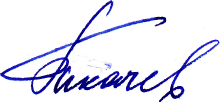 1 тур, 19 декабря 2017 года в 15:00А. Широв – А. Есипенко Б. Гельфанд – В. АртемьевГ. Опарин – Ш. МамедьяровД. Юффа – С. Рублевский2 тур, 20 декабря 2017 года в 15:00А. Широв– Г. ОпаринБ. Гельфанд – Д. ЮффаА. Есипенко  – Ш. МамедьяровВ. Артемьев – С. Рублевский3 тур, 21 декабря 2017 года в 15:00В. Артемьев –А. ШировГ. Опарин – Б. ГельфандШ. Мамедьяров – Д. ЮффаС. Рублевский – А. Есипенко4 тур, 22 декабря 2017 года в 15:00Д. Юффа – А. ШировА. Есипенко – Б. ГельфандШ. Мамедьяров – В. АртемьевС. Рублевский – Г. Опарин